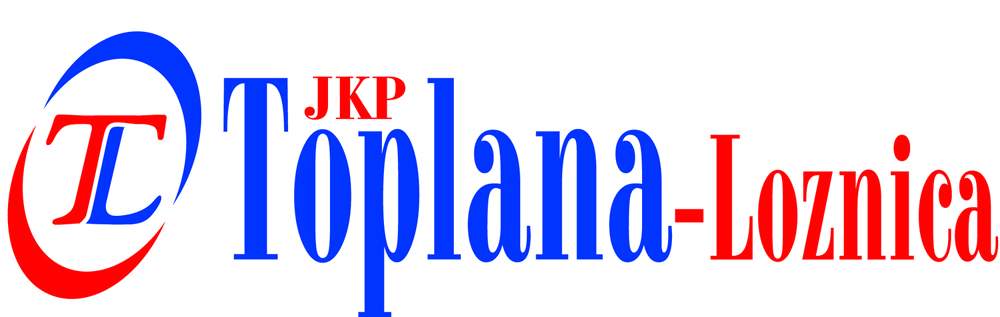 	www.lotoplana.co.rsБрој : 913-1Датум: 28.10.2016. год.ЛозницаПредмет: одговори на питања за ЈНМВ-Д-06/16.ПИТАЊЕ:Молим Вас да објавите која је процењена вредност за ЈНМВ-Д-06/16?ОДГОВОР:Процењена вредност за ЈНМВ-Д-06/16 је 4.000.000,00 динара без пдв-а, што је информација која Вам је доступна у Плану, одн. Изменама плана јавних набавки који је објављен на Порталу Управе за јавне набавке.								Комисија за ЈНМВ-Д-06/16.